L&DCC2022 SeasonReview of Club Conduct Marks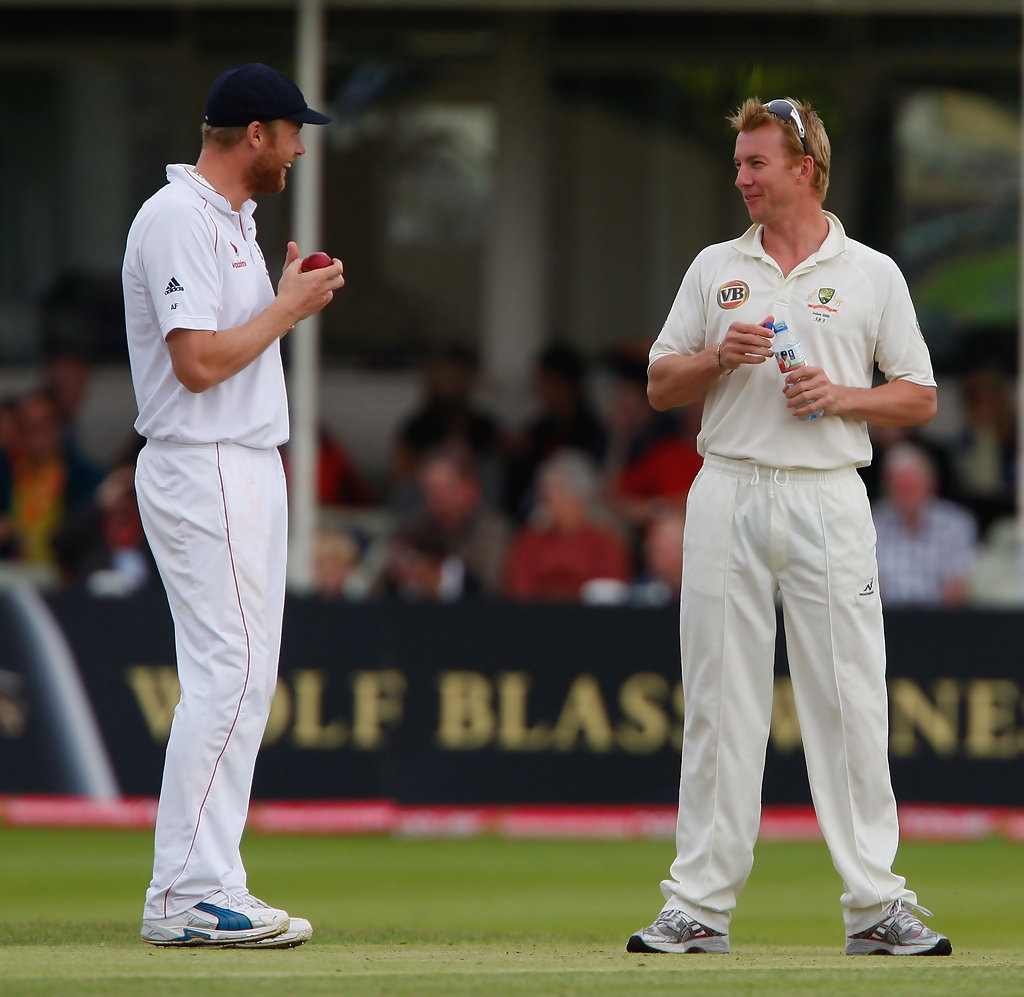 J S Hathaway – 10 Dec 221.	Introduction1.1	During the course of a discussion with a L&DCC Committee colleague at the early part of the 2022 season, I pointed out that I had noticed an identifiable downward trend in the overall conduct marks that clubs were being awarded on a weekly basis.  My colleague then confirmed that, at that stage of the season, there had also been a noticeable escalation in the number of disciplinary reports that the League had received in comparison to previous years.1.2	In light of this feedback, and after 2 or 3 years of procrastination, I decided to analyse the marks that were being awarded for all clubs, both home and away, to determine whether or not my instinct was correct or if it was just a result of my overactive imagination.2.	Findings2.1	Based on the marks that are received from umpires, conduct marks fall into 8 categories, 4 for the conduct of the home team and 4 for the away team.2.2	Each team is individually assessed and the tables below show the Executive Summary for each club covering the 2022 season:3.	Conclusion3.1	In a week when the ECB has seen fit to issue a 31 page document entitled Advance Notice on General Conduct in Recreational Cricket (A 31 page document) of which all clubs are to understand, adopt and apply, it is abundantly clear that based on my own instinct and the supporting data above, the L&DCC is indeed experiencing a decline in conduct standards that, if not addressed, will have significant and far reaching consequences on the way that we are able to deliver cricket.3.2	All clubs are strongly urged to discuss the above data at their own forthcoming club committee meetings and the issue will be open for wider discussion at the forthcoming L&DCC AGM.Jim HathawayL&DCC – Club & Grounds OfficerE-Mail: jim.hathaway126@outlook.comTel: 07894 124 16510 Dec 22Premier Division - Number of Occurrences (Per Question) - Conduct < 5 / 5Premier Division - Number of Occurrences (Per Question) - Conduct < 5 / 5Premier Division - Number of Occurrences (Per Question) - Conduct < 5 / 5Premier Division - Number of Occurrences (Per Question) - Conduct < 5 / 5Premier Division - Number of Occurrences (Per Question) - Conduct < 5 / 5Premier Division - Number of Occurrences (Per Question) - Conduct < 5 / 5Premier Division - Number of Occurrences (Per Question) - Conduct < 5 / 5Premier Division - Number of Occurrences (Per Question) - Conduct < 5 / 5Premier Division - Number of Occurrences (Per Question) - Conduct < 5 / 5Team / Question
Q22
Home Team
 Opponent RespectQ24
Home Team
Umpire RespectQ25
Away Team
Opponent RespectQ26
Away Team
Umpire RespectQ27
Home Captain
Team ControlQ28
Home Captain
Cooperation With UmpireQ29
Away Captain
Team ControlQ30
Away Captain
Cooperation With UmpireClub TotalOrmskirk6322310017Newton Le Willows3311421116Wallasey2222111112Birkenhead Park2221111111Rainhill2211101311Leigh512100009Wigan112211109Formby231100108Orrell Red Triangle201211108New Brighton111000003Northern000101103Southport & Birkdale000001001Prem Totals2618151412986108Total 0 Occasions23225448301st Division - Number of Occurrences (Per Question) - Conduct < 5 / 51st Division - Number of Occurrences (Per Question) - Conduct < 5 / 51st Division - Number of Occurrences (Per Question) - Conduct < 5 / 51st Division - Number of Occurrences (Per Question) - Conduct < 5 / 51st Division - Number of Occurrences (Per Question) - Conduct < 5 / 51st Division - Number of Occurrences (Per Question) - Conduct < 5 / 51st Division - Number of Occurrences (Per Question) - Conduct < 5 / 51st Division - Number of Occurrences (Per Question) - Conduct < 5 / 51st Division - Number of Occurrences (Per Question) - Conduct < 5 / 5Team / Question
Q22
Home Team
 Opponent RespectQ24
Home Team
Umpire RespectQ25
Away Team
Opponent RespectQ26
Away Team
Umpire RespectQ27
Home Captain
Team ControlQ28
Home Captain
Cooperation With UmpireQ29
Away Captain
Team ControlQ30
Away Captain
Cooperation With UmpireClub TotalAinsdale1422202114Liverpool2103212112Lytham1102112210Spring View112111119Bootle112110107Caldy010211117Highfield011010003Colwyn Bay002000002Northop Hall001100002Rainford100010002Sefton Park101000002Fleetwood Hesketh000000000Div 1 Totals81011121049670Total 0 Occasions55554867452nd Division - Number of Occurrences (Per Question) - Conduct < 5 / 52nd Division - Number of Occurrences (Per Question) - Conduct < 5 / 52nd Division - Number of Occurrences (Per Question) - Conduct < 5 / 52nd Division - Number of Occurrences (Per Question) - Conduct < 5 / 52nd Division - Number of Occurrences (Per Question) - Conduct < 5 / 52nd Division - Number of Occurrences (Per Question) - Conduct < 5 / 52nd Division - Number of Occurrences (Per Question) - Conduct < 5 / 52nd Division - Number of Occurrences (Per Question) - Conduct < 5 / 52nd Division - Number of Occurrences (Per Question) - Conduct < 5 / 5Team / Question
Q22
Home Team
 Opponent RespectQ24
Home Team
Umpire RespectQ25
Away Team
Opponent RespectQ26
Away Team
Umpire RespectQ27
Home Captain
Team ControlQ28
Home Captain
Cooperation With UmpireQ29
Away Captain
Team ControlQ30
Away Captain
Cooperation With UmpireClub TotalSt Helens3244323324Hightown St Marys2232222217Alder1233212216Maghull3221222014Southport Trinity3224001113Norley Hall412020009Parkfield Liscard112111119Wavertree111111118Sutton110110004Prestatyn010100002Old Xaverians000000000Div 2 Totals191519181491210116Total 0 Occasions2132354525